ROLE OUTLINEROLE TITLE:	Ethnically Diverse GP ChampionHOURS:	12 sessions per yearRESPONSIBLE TO: 	Associate Director of Primary CareACCOUNTABLE TO:		Director of PartnershipsTERM		Fixed term for 12 monthsSESSIONAL RATE		£300 per sessionROLE PURPOSE	The key focus for this role is to provide professional support and leadership to the cohort of Ethnically Diverse GPs across our system, with particular emphasis on the Ethnically Diverse doctors on the GPVTS.KEY WORKING RELATIONSHIPS (in addition to the cohort)Shropshire, Telford & Wrekin VTS – TPDs and AdministratorsGP Practices (Partners, Clinicians and Managers)Shropshire, Telford & Wrekin CCG Primary Care Workforce LeadCCG Clinical Leads, particularly the GP Workforce LeadCCG GP Clinical Lead for EDIShropdocSTW ICS EDI Working GroupPrimary Care Commissioning CommitteeHealth Education England Regional and Local Workforce groupsTHE ROLE HOLDER IS REQUIRED TO:Identify and engage with STW GPs and GP Trainees who are from ethnically diverse backgrounds.Develop and maintain, professional, supportive relationships with this cohortWork with this cohort, particularly GP Trainees, to develop an understanding of the issues/barriers faced by them across a range of issues including training, education, recruitment, pay, progression and personal/pastoral issues. Raise awareness of these issues amongst colleagues and senior leaders in STWCCG and work with these colleagues, and the cohort, to develop solutions.Nurture allies to come forward and support this work. Ensure that GPs from ethnically diverse backgrounds are aware of local, regional and national sources of support including accessing free mentoring from STW GPsLiaise with the STWCCG GP Education leads to ensure that ongoing education programmes for GPs take account of the specific needs of, and issues faced by, GPs from ethnically diverse backgroundsOrganise listening and action events with key stakeholders, to inform the system of progress made, and yet to be made.  Make a positive difference in the career and personal experiences of ethnically diverse GPs and GP Trainees working in primary care. Collaborate with other local ethnically diverse networks across the system and report findings into System wide ethnically diverse networks and People Board where necessaryLiaise with local, regional and national colleagues to raise local issues and to identify potential initiatives, projects and programmes aimed at addressing these barriers.COMMUNICATION  Maintain constructive relationships with a broad range of internal and external stakeholders, as indicated in section 2 above.	Ensure that all practices in Shropshire CCG, and other employers of GPs, are aware of the support available to ethnically diverse GPs and GP trainees.EDUCATION AND RESEARCHThe post holder will maintain and be aware of current/up to date evidence/research from a variety of credible sources to inform appropriate actions and initiatives.Contribute to Shropshire, Telford & Wrekin CCG’s overall approach to developing its workforce strategy.	Attend relevant training sessions to maintain own mandatory and professional knowledge and skills.MONITORING AND REPORTINGThe role holder will provide feedback to the CCG, on a bi-monthly basis, on the activities and work undertaken in the previous period. This feedback should, where possible, include an assessment of the impact of the role.ORGANISATIONAL RESPONSIBILITIES	Confidentiality – the role-holder must maintain confidentiality of information relating to patients, staff and other Health Service business.Health and Safety – the role-holder must have a general awareness of their responsibilities under relevant health and safety legislationRisk Management – the role-holder is responsible to report all clinical and non-clinical accidents that they come across in the course of carrying out their roleEqual Opportunities – the role-holder should comply with both statutory equal opportunities legislation and the specific policies of STWCCG.Conflict of Interest – the role-holder is required to declare any relevant conflicts of interest that relate to this roleVariation – this role outline is not intended to be a complete list of duties and responsibilities  but as a guide for information to the role and may be reviewed in the light of changed needs and as part of an individual’s personal  development plan. Any changes will be made following discussion with the role holder.Ethnically Diverse GP ChampionPerson SpecificationSupporting EvidenceIn your expression of interest, you must demonstrate your experiences by giving specific examples for the criteria within the role outline.  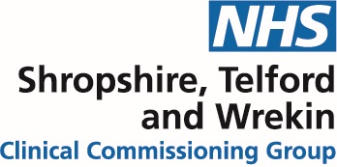 FactorsDescriptionEssential or DesirableAssessmentKnowledge, Training and ExperienceA General Practitioner on the current National Performers List A good awareness and knowledge of the challenges facing General Practice in Shropshire An interest in and understanding of issues and challenges facing ethnically diverse clinicians, particularly in rural settings Experience in communications and stakeholder managementA good understanding of the health and social care environment and roles and responsibilities within itEssentialEssentialEssentialEssentialDesirableA/IA/IA/IA/IA/ICommunication skillsClear communicator with excellent writing, report writing and presentation skills; capable of constructing and delivering clear ideas and concepts concisely and accurately for diverse audiencesDemonstrable facilitation and presentation skills Skills for communication on complex matters and difficult situations, requiring persuasion and influence.  Skills for nurturing key relationships and maintaining networksEssentialDesirableDesirableEssentialA/IA/IA/IA/IAnalyticalAbility to analyse and interpret information, pre-empt and evaluate issues, and recommend an appropriate course of action to address the issuesDesirableA/IManagement SkillsAbility to engender trust and confidence and demonstrate integrity in the provision of advice and supportEssentialA/IAutonomy Ability to work on own initiative and organise own workload without supervision working to tight and often changing timescalesEssentialA/IEquality and DiversityUnderstanding of and commitment to equality of opportunity and good working relationships EssentialA/IOtherAn ability to maintain confidentiality and trustUsed to working in a busy environmentAdaptability, flexibility and ability to cope with uncertainty and changeCommitment to continuing professional developmentProfessional calm and efficient mannerEffective organiserDemonstrate a strong desire to improve performance and make a difference by focusing on goals.EssentialEssentialEssentialEssentialEssentialEssentialEssentialA/IA/IA/IA/IA/IA/IA/I